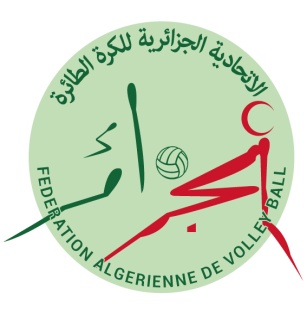                	NRBBA LISTING 2016/2017108dridi zakaria23/04/1991RenouvellementKinésithérapeuteNadi Riadhi Baladiet Bordj Bou Arrerij180hachemi mohamed Mahdi09/03/1983MUTATIONAthlèteSénior HommeNadi Riadhi Baladiet Bordj Bou Arrerij5941HARZ AMAR 01/08/1996RenouvellementAthlèteSénior HommeNadi Riadhi Baladiet Bordj Bou Arrerij111dama rabah27/04/1984RenouvellementAthlèteSénior HommeNadi Riadhi Baladiet Bordj Bou Arrerij112zerouki youcef24/07/1983RenouvellementAthlèteSénior HommeNadi Riadhi Baladiet Bordj Bou Arrerij115oumessad mohamed amine22/12/1986RenouvellementAthlèteSénior HommeNadi Riadhi Baladiet Bordj Bou Arrerij116mekarta messaoud02/01/1983RenouvellementAthlèteSénior HommeNadi Riadhi Baladiet Bordj Bou Arrerij117hassissene rafik17/09/1983RenouvellementAthlèteSénior HommeNadi Riadhi Baladiet Bordj Bou Arrerij118hakmi yacine06/08/1982RenouvellementAthlèteSénior HommeNadi Riadhi Baladiet Bordj Bou Arrerij119djoudi rafik06/04/1988RenouvellementAthlèteSénior HommeNadi Riadhi Baladiet Bordj Bou Arrerij985NIOUIOUA SABER17/10 1995RenouvellementAthlèteSénior HommeNadi Riadhi Baladiet Bordj Bou Arrerij113SOUALEM BILAL01/01/1990RenouvellementAthlèteSénior HommeNadi Riadhi Baladiet Bordj Bou Arrerij425DIF ABDELBAKI08/01/1967RenouvellementEntraineurSénior HommeNadi Riadhi Baladiet Bordj Bou Arrerij1158HAMIMES ABDERAOUF28/10/1996PRETAthlèteSénior HommeNadi Riadhi Baladiet Bordj Bou Arrerij249aid zakaria13/01/1990RenouvellementAthlèteSénior HommeNadi Riadhi Baladiet Bordj Bou Arrerij1175DJEBRI BELKACEM20/11/1989RenouvellementAthlèteSénior HommeNadi Riadhi Baladiet Bordj Bou Arrerij5947BOUGHRARA MED REDHA16/11/1996NOUVELLEAthlèteSénior HommeNadi Riadhi Baladiet Bordj Bou Arrerij5945MEBAREK HOUSSAM06/02/1997NOUVELLEAthlèteJUNIORSNadi Riadhi Baladiet Bordj Bou Arrerij5948BENDAOUD IHAD23/04/1996NOUVELLEAthlèteSénior HommeNadi Riadhi Baladiet Bordj Bou Arrerij